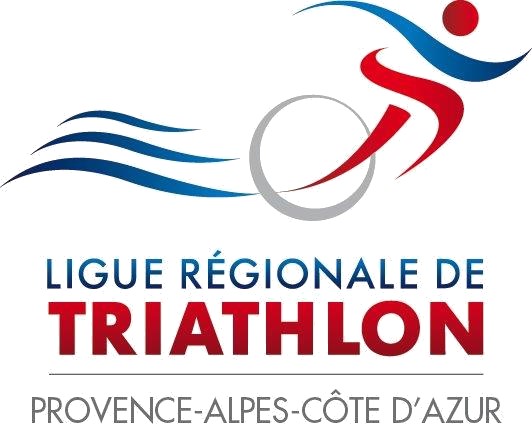 Préambule Merci de remplir une fiche par course.L’enregistrement de chaque fiche course se fera sous le format : nom_manifestation_format_course.docxPrésentation de la course Pratique : Epreuve : Distance : Formule de course : Plans des parcours :Les plans des parcours de la course:copié/collé à cet emplacementmis en pièce jointe,transmis sous forme de lien internet à cet emplacementIls doivent dans tous les cas faire apparaitre le sens de circulation, si la course est un triathlon préciser le parcours de remplacement de la natation si cette dernière venait à être annulée.Catégories d’âge pouvant participer :  Label régional :  Label épreuve accessible (paratriathlon) : Si épreuve cycliste aspiration abri autorisé : Tarif d’inscription (le plus élevé si tarif progressif) : Tarif PASS compétition individuel : Tarif PASS compétition relais : Nombre de concurrents individuels maximum sur la course: Nombre d’équipes relais maximum sur la course : Nombre d’équipes maximum sur la course (CLM par équipe, SwimRun…): Date : Heures du retrait des dossards (la veille et le jour j) : Horaire d’ouverture de l’aire de transition : Horaire de fermeture du parc à vélo : Type exposé de course : Si plusieurs exposés préciser lesquels : Si exposé physique, horaire :Type de départ : Modalité de départ si natation : Si label Mixité, type de départ si natation : Horaire du premier départ : Horaire des autres départs (si départ décalé) : Horaire arrivée du premier concurrent : Horaire de réouverture de l’aire de transition (récupération des vélos) : Horaire arrivée du dernier concurrent : Horaire du protocole : Répartition des disciplines (Merci de bien vouloir sélectionner votre épreuve et compléter le tableau ci-dessous permettant de visualiser les principales informations de votre épreuve :(Pour les RAID uniquement : JOUR/ETAPE XXXX)                                                                       FICHE COURSE 2021POUR TOUSPOUR TOUSPOUR TOUSPOUR TOUSPOUR TOUSPOUR TOUSPOUR TOUSPOUR TOUSRAIDS & SwimRun RAIDS & SwimRun RAIDS & SwimRun RAIDS & SwimRun RAIDS & SwimRun RAIDS & SwimRun RAIDS & SwimRun N° de section / disciplineDisciplineDistance (m ou km à préciser)Nombres de bouclesHeure de départ des premiersMeilleur temps estiméTemps estimés des derniersBarrières horaires et lieux si existante)Profils/ déniveléType d’orientation :Au ChoixMilieuChronométré SHUNTLieu de départLieu d’arrivée12345678